PCHS AP Human Geography				Name:  ________________________________________Endangered Languages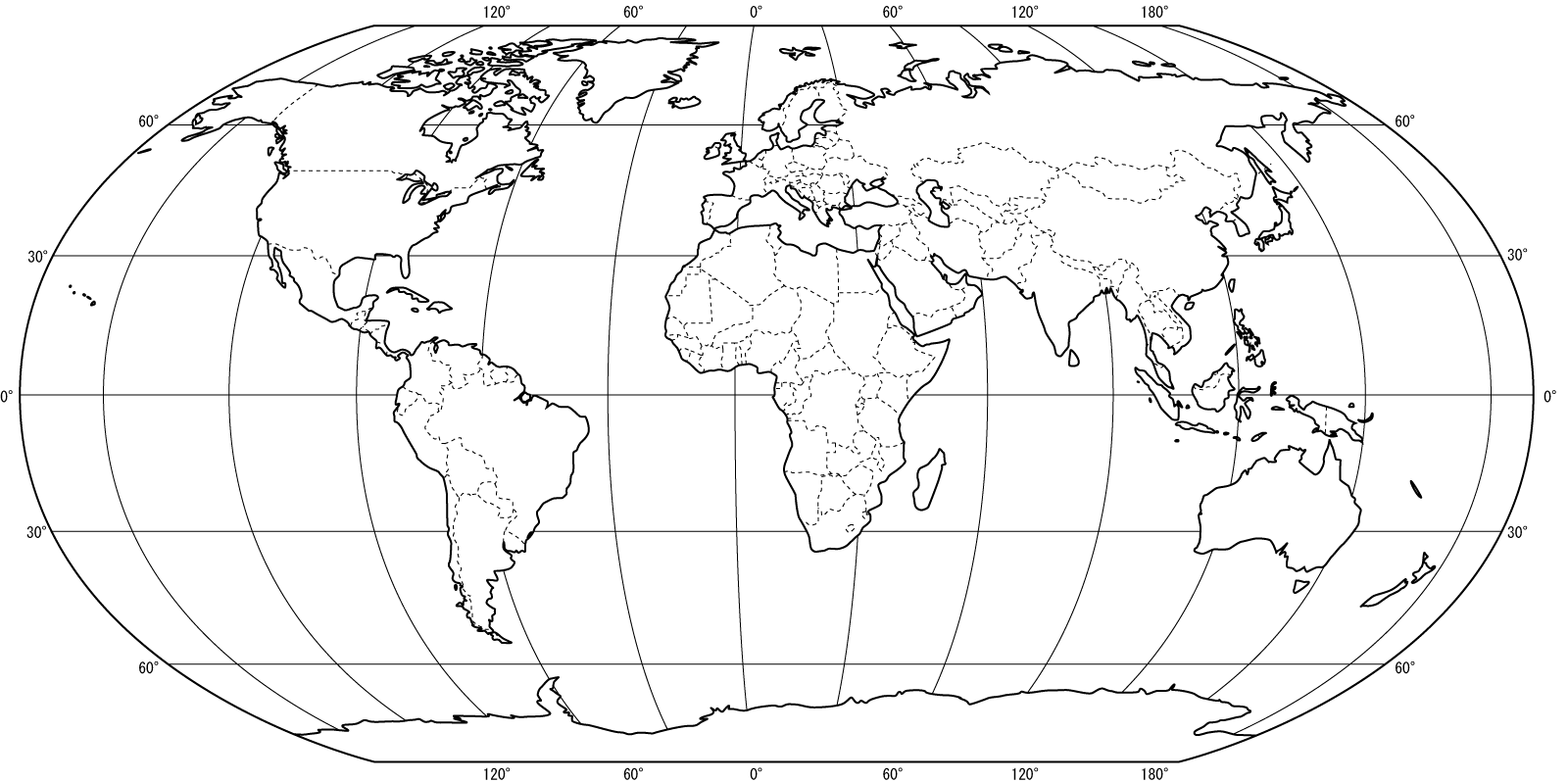 Directions:  Use Source 1 (endangeredlanguages.com) to complete the first 3 rows of the chart.  Plot the location of each language on the map above.  Find the link to Source 1 on our class Weebly page.Directions:  Use Source 1 (endangeredlanguages.com) OR Source 2 (storymaps.esri.endangered-languages.com) to complete the chart with languages of your choice.  Add the location of each language to the map.   Find the links to Source 1 and Source 2 on our class Weebly page.Directions: The following languages are isolated, but not endangered.  Add them to the map and research why they are not endangered, even though very few people speak them.Basque -Icelandic -How should the Hebrew language be classified (at risk of endangered, endangered, isolated)? Where is it spoken? Extra Time?  Search the web. List 3 arguments in support of the preservation of endangered languages. Do you agree? Explain. Map KeyLanguage NameLanguage Family Why is it endangered?  Demographics / numbers of native speakers?Describe any preservation efforts.What is being done to keep this language alive?Choose ONE of the following Celtic Languages: Welsh, Irish, Scottish, Cornish, Breton United Kingdom, Ireland, FranceMaori New ZealandLanguedocian (Occitan)FranceMap KeyLanguage NameLanguage Family Why is it endangered?  Demographics / numbers of native speakers?Describe any preservation efforts.What is being done to keep this language alive?